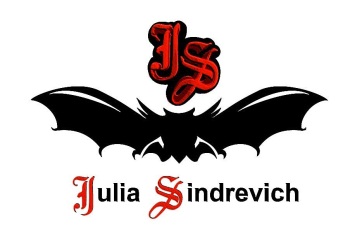 тел. (916) 544-44-44, e-mail: Juliasindrevich@yandex.ru    www.juliasindrevich.ru Прайс-лист VICTORYУсл.обозначения:Возможно изготовление на заказ (сроки зависят от модели). Имеется в наличии.Продано.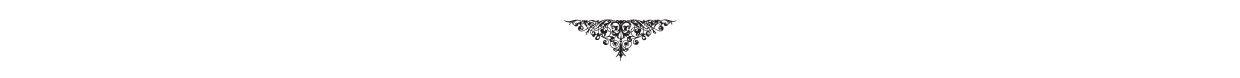 артикулМеркатоснаименование товарацена, рубV_001Пончо-кейп-юбка на пуговицах,  цвет черный/бирюза/миндаль, ручная вязка, длина 63см,   13% альпака,12% акрил, 25% нейлон, 48% вискоза 2% лайкра, 700 гр, k=13Как кейп можно одевать на плечи. Как юбку можно одевать поверх брюк, джинс или легинсов, ОБ=92см.V_002Водолазка асимметричная с Юлой на плече, с готическими рукавами с "пальчиком", цвет голубой арт.0232-1206, р.44-46, длина 58см, ОПлеча=28см, 100плотный вискозный трикотаж.5610V_003Юбка-трапеция из плащевки с отделкой из кружева, пояс на кнопках, с карманами, цвет сизый, р.44-46, длина 100см, ОТ=72-80см, вискоза с хлопком.11000V_004Жакет приталенный с баской, с черными в белую крапинку оборками, цвет черный/бирюза/миндаль, ручная вязка,  р. 44, длина 58см,   13% альпака,12% акрил, 25% нейлон, 48% вискоза 2% лайкра, 700 гр, k=15V_005Водолазка симметричная, с готическими рукавами с "пальчиком", цвет голубой, р.44-46, длина 55см, ОПлеча=28см, 100плотный вискозный трикотаж.5390V_005_1Водолазка из джерси симметричная, с готическими рукавами с «пальчиком», цвет черный арт.0437-0372, плотное джерси вискоза+полиэстер.5940V_005_2Водолазка из джерси симметричная, с готическими рукавами с «пальчиком», цвет белый арт.0137-61314, плотное джерси 100хлопок.	54005940V_005_3Водолазка-меланж из среднего трикотажа симметричная, с готическими рукавами с «пальчиком», вискоза+полиэстер.V_006Юбка-солнце с отделкой из кружева, с карманами, цвет черный, р.46, длина 100  см, ОТ=80см, 100плотный натуральный шелк. 3,00 м шир.1,40-1,5014300V_007Жакет приталенный с баской, с зелеными оборками, цвет черный/бирюза/миндаль, ручная вязка,  р.46, длина 66см, 20% альпака, 20 % акрил, 10% нейлон, 48% вискоза 2% лайкра, 840 гр, k=15V_008Водолазка симметричная, с готическими рукавами с "пальчиком", цвет сизый, р.44-46, длина 58см, 100% тонкий вискозный трикотаж.V_009Юбка-трапеция с карманами, на резинке, с отделкой из кружева, цвет темно-зеленый в полоску, р.44-46, длина 55см, ОТ=66-74см, костюмная полушерсть.V_010Юбка-годе-лайт длинная со шнуровкой сзади, цвет изумруд-черный (лицо – 2изумруд меринос, изнанка – 2черн.хлопок), р.44-48, длина по бок.шву 107см, 25шерсть австралийского мериноса, 25акрил, 50мерсиризованный хлопок.  500 гр, к=1511000V_011Пальто «Изумруд» приталенное с рукавами 3/4, ручная вязка, р.44, длина 90см, 50% шерсть, 50% акрил , 1650 гр, k=13V_012Платье «Английское» в цветочек с оборками внизу, с поясом, р.44,  длина 95см, 100% хлопокV_013Жакет «Цикломен» приталенный, с баской, двубортный, с баклажановыми оборками, ручная вязка, р.46, длина 80см, 20% альпака, 20 % акрил, 10% нейлон, 48% вискоза 2% лайкра, 1100 гр, k=15V_014Платье «Англотранс» с Юлой, цвет баклажан, р.44-46, 100% бархатная вискоза.V_015Болеро из ЮЛЫ «Марсала», р.44-46, 100% вискоза.12210V_016Куртка приталенная, цвет черный, ручная вязка, р.46, длина 55см, мериносовая шерсть, вискоза, капрон, хлопок бамбук. 1000 гр, k=13V_017Платье «Марсала» с «розой» на груди, с черным двойным ремнем-резинкой с пряжкой, ширина 4,5 см, р.44-46, длина 125см, 100% шелк.V_018Жакет приталенный с баской, с черными оборками, цвет коричневый, ручная вязка, р.44-46, длина 68см, 20альпака, 20акрил, 10нейлон, 48вискоза 2лайкра,  1000 гр, k=1526000Меховой воротник из чернобурки5500V_019Водолазка асимметричная, с драпировкой на левом плече, с готическими рукавами с "пальчиком", цвет черный, р.44-46, длина 46см, ОПлеча=28см, 100тонкий вискозный трикотаж.3960V_020Водолазка с рукавами 3/4, цвет фиолетовый арт.0232-0307, р.44-46, длина 56см, 100% плотный вискозный трикотаж.V_021Юбка-солнце бархатная на резинке, с отделкой из кружева, цвет коричневый, р.46, длина 90см, ОТ=80см, 100% бархатный хлопок.V_022Юбка-годе-лайт длинная со шнуровкой сзади, цвет махагон-серебро (лицо – 2махагон меринос, изнанка – 2серебро вискоза с хлопком), р.44-48, длина по бок.шву 107см, 25шерсть австралийского мериноса, 20акрил, 5 метанит, 24хлопок, 26вискоза.  500 гр, к=159900V_023Куртка-реглан прямая, ручная вязка, цвет  розово-беж,  р.44-50 длина 60см, мериносовая шерсть, акрил, шерсть, искусственный кашемир, лен, вискоза, 1200 гр, k=10V_024Юбка «Хамелеон» прямая на молнии спереди стеганая с вышивкой, цвет перламутровый розово-бежевый,  р.44, длина 65см, ОТ=80см, ОБ=92см, V_025Куртка-реглан прямая с рукавами 7/8, ручная вязка, цвет  серый перламутр,  р.44-50, длина по спинке 73см, по переду 53см, мериносовая шерсть, акрил, лен, вискоза, 1100 гр, k=10V_026Водолазка симметричная, с готическими рукавами с "пальчиком", цвет коралл арт. 0125-3295, арт. 0432-87109, р.44-46, длина 60см, 100 хлопковый тонкий трикотаж.4290V_027Юбка-солнце с карманами, с отделкой из кружева, цвет светло-серое лицо, темно-серая изнанка, р.44-46, длина 80 см ,ОТ=80см, вареный лен с шелком.V_027Брюки в бордо полосу с бордо гребнем из ЮЛЫ/YULA, манжеты на металлических кнопках, размер 40-42, ОТ=68см, ОБ=92см, п/ш, вискоза.4400V_028Жакет в резинку, ручная вязка,  на подкладке, цвет розово-сиреневый, р.44, длина по спинке 100см, 100%  мохер, подкладка – плотная непродуваемая смесовая ткань.